Dagsorden 5. møde torsdag d. 27. februar 2020  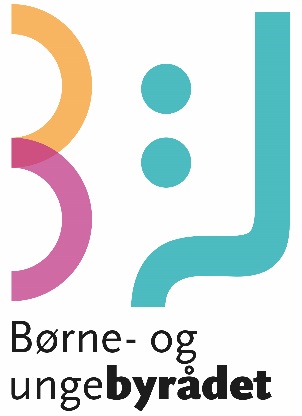 Kl. 13-16 i byrådssalen  Fra 12:30 er der sandwich i receptionslokalet, hvor der er masser af mulighed for at snakke og hygge med de andre medlemmer af Børne- og ungebyrådet. 13.00-13.05	Velkomst og navneopråb13.05-13.20	Siden sidstArrangementer afholdtInvitationer og kommende arrangementerNyt fra PR-gruppen  13.20-13.35 	 Opfølgning på BUB 2018/19’s forslag om ”En samlet borgerserviceplatform til
                                           unge”13.35-13.55	Drøftelse af tredje emne i grupper13.55-14.15	Valg af emne til tredje forslag 14.15-14.45	Pause	 14.45-15.00	Drøftelse af ”Tryghed i hjemmet”. Orientering fra arbejdsgruppemødet og 
                                           opfølgning på idéer 			15.00-15.30	Inputs til andet forslag v/Magistraten for Sociale forhold og Beskæftigelse15.30-15.40	Drøftelse om hvilke idéer I gerne vil have med videre til forslaget	 15.40-15.55	Forberedelse til Dialogmøde 25. marts 2020 kl. 16-1715.55-16.00	Opsamling, oprydning og tak for i dag!  